ПРАВИТЕЛЬСТВО СТАВРОПОЛЬСКОГО КРАЯПОСТАНОВЛЕНИЕот 13 декабря 2016 г. N 515-пО КООРДИНАЦИОННОМ СОВЕТЕ ПО ОБЕСПЕЧЕНИЮ ПОЭТАПНОГО ДОСТУПАСОЦИАЛЬНО ОРИЕНТИРОВАННЫХ НЕКОММЕРЧЕСКИХ ОРГАНИЗАЦИЙ,ОСУЩЕСТВЛЯЮЩИХ НА ТЕРРИТОРИИ СТАВРОПОЛЬСКОГО КРАЯДЕЯТЕЛЬНОСТЬ В СОЦИАЛЬНОЙ СФЕРЕ, К БЮДЖЕТНЫМ СРЕДСТВАМ,ВЫДЕЛЯЕМЫМ НА ПРЕДОСТАВЛЕНИЕ СОЦИАЛЬНЫХ УСЛУГ НАСЕЛЕНИЮСТАВРОПОЛЬСКОГО КРАЯПравительство Ставропольского края постановляет:1. Образовать координационный совет по обеспечению поэтапного доступа социально ориентированных некоммерческих организаций, осуществляющих на территории Ставропольского края деятельность в социальной сфере, к бюджетным средствам, выделяемым на предоставление социальных услуг населению Ставропольского края, и утвердить его в прилагаемом составе.2. Утвердить прилагаемое Положение о координационном совете по обеспечению поэтапного доступа социально ориентированных некоммерческих организаций, осуществляющих на территории Ставропольского края деятельность в социальной сфере, к бюджетным средствам, выделяемым на предоставление социальных услуг населению Ставропольского края.3. Утратил силу. - Постановление Правительства Ставропольского края от 16.02.2017 N 54-п.4. Контроль за выполнением настоящего постановления возложить на заместителя председателя Правительства Ставропольского края Кувалдину И.В.5. Настоящее постановление вступает в силу со дня его принятия.ГубернаторСтавропольского краяВ.В.ВЛАДИМИРОВУтвержденпостановлениемПравительства Ставропольского краяот 13 декабря 2016 г. N 515-пСОСТАВКООРДИНАЦИОННОГО СОВЕТА ПО ОБЕСПЕЧЕНИЮ ПОЭТАПНОГО ДОСТУПАСОЦИАЛЬНО ОРИЕНТИРОВАННЫХ НЕКОММЕРЧЕСКИХ ОРГАНИЗАЦИЙ,ОСУЩЕСТВЛЯЮЩИХ НА ТЕРРИТОРИИ СТАВРОПОЛЬСКОГО КРАЯДЕЯТЕЛЬНОСТЬ В СОЦИАЛЬНОЙ СФЕРЕ, К БЮДЖЕТНЫМ СРЕДСТВАМ,ВЫДЕЛЯЕМЫМ НА ПРЕДОСТАВЛЕНИЕ СОЦИАЛЬНЫХ УСЛУГ НАСЕЛЕНИЮСТАВРОПОЛЬСКОГО КРАЯУтвержденопостановлениемПравительства Ставропольского краяот 13 декабря 2016 г. N 515-пПОЛОЖЕНИЕО КООРДИНАЦИОННОМ СОВЕТЕ ПО ОБЕСПЕЧЕНИЮ ПОЭТАПНОГО ДОСТУПАСОЦИАЛЬНО ОРИЕНТИРОВАННЫХ НЕКОММЕРЧЕСКИХ ОРГАНИЗАЦИЙ,ОСУЩЕСТВЛЯЮЩИХ НА ТЕРРИТОРИИ СТАВРОПОЛЬСКОГО КРАЯДЕЯТЕЛЬНОСТЬ В СОЦИАЛЬНОЙ СФЕРЕ, К БЮДЖЕТНЫМ СРЕДСТВАМ,ВЫДЕЛЯЕМЫМ НА ПРЕДОСТАВЛЕНИЕ СОЦИАЛЬНЫХ УСЛУГ НАСЕЛЕНИЮСТАВРОПОЛЬСКОГО КРАЯI. Общие положения1. Координационный совет по обеспечению поэтапного доступа социально ориентированных некоммерческих организаций, осуществляющих на территории Ставропольского края деятельность в социальной сфере, к бюджетным средствам, выделяемым на предоставление социальных услуг населению Ставропольского края (далее соответственно - некоммерческие организации, координационный совет, бюджетные средства), является коллегиальным, совещательным и консультативным органом при Правительстве Ставропольского края, обеспечивающим эффективное взаимодействие и координацию деятельности органов исполнительной власти Ставропольского края, органов местного самоуправления муниципальных образований Ставропольского края, Общественной палаты Ставропольского края, некоммерческих организаций и других заинтересованных организаций по обеспечению доступа некоммерческих организаций к бюджетным средствам.2. Координационный совет в своей деятельности руководствуется Конституцией Российской Федерации, федеральными конституционными законами, федеральными законами, иными нормативными правовыми актами Российской Федерации, Уставом (Основным Законом) Ставропольского края, законами Ставропольского края и иными нормативными правовыми актами Ставропольского края, а также настоящим Положением.3. Решения координационного совета, принимаемые в соответствии с его компетенцией, носят рекомендательный характер.II. Задачи координационного совета4. Задачами координационного совета являются:1) координация деятельности органов исполнительной власти Ставропольского края, органов местного самоуправления муниципальных образований Ставропольского края, Общественной палаты Ставропольского края, некоммерческих организаций и других заинтересованных организаций по обеспечению доступа некоммерческих организаций к бюджетным средствам;2) содействие в организации выявления и учета некоммерческих организаций;3) содействие созданию равных условий доступа некоммерческих организаций к бюджетным средствам, а также развитию конкуренции в сфере предоставления населению Ставропольского края услуг в социальной сфере;4) содействие в расширении спектра применения эффективных услуг в социальной сфере, предоставляемых населению Ставропольского края некоммерческими организациями;5) выработка эффективных механизмов поддержки деятельности некоммерческих организаций;6) содействие внедрению лучших практик предоставления населению Ставропольского края услуг в социальной сфере, инновационных социальных технологий, в деятельность некоммерческих организаций.III. Функции координационного совета5. Функциями координационного совета являются:1) выработка рекомендаций органам исполнительной власти Ставропольского края и органам местного самоуправления муниципальных образований Ставропольского края по обеспечению поэтапного доступа некоммерческих организаций к бюджетным средствам;2) участие в установленном порядке в подготовке проектов нормативных правовых актов Ставропольского края, касающихся деятельности некоммерческих организаций;3) формирование предложений по включению в подпрограммы государственных программ Ставропольского края основных мероприятий по обеспечению поэтапного доступа некоммерческих организаций к бюджетным средствам;4) изучение и анализ успешного опыта и лучших практик предоставления некоммерческими организациями населению Ставропольского края услуг в социальной сфере;5) взаимодействие со средствами массовой информации для более полного и системного информационного освещения опыта Ставропольского края по обеспечению поэтапного доступа некоммерческих организаций к бюджетным средствам.IV. Права координационного совета6. Координационный совет для выполнения возложенных на него задач и функций имеет право:1) запрашивать и получать в установленном порядке от органов исполнительной власти Ставропольского края, органов местного самоуправления муниципальных образований Ставропольского края, некоммерческих организаций и других заинтересованных организаций информацию и материалы, необходимые для осуществления деятельности координационного совета;2) направлять предложения и решения координационного совета органам исполнительной власти Ставропольского края, органам местного самоуправления муниципальных образований Ставропольского края, некоммерческим организациям и другим заинтересованным организациям с целью выработки согласованных решений по вопросам обеспечения поэтапного доступа некоммерческих организаций к бюджетным средствам;3) приглашать в установленном порядке на свои заседания представителей органов исполнительной власти Ставропольского края, органов местного самоуправления муниципальных образований Ставропольского края, некоммерческих организаций и других заинтересованных организаций, а также ученых и специалистов;4) создавать для решения возложенных на координационный совет задач постоянно действующие комиссии и временные рабочие группы из числа членов координационного совета, а также в случае необходимости привлекать к работе в них ученых и специалистов, не входящих в состав координационного совета.V. Состав координационного совета и организацияего деятельности7. Координационный совет состоит из председателя координационного совета, заместителя председателя координационного совета, секретаря координационного совета и членов координационного совета.8. Состав координационного совета утверждается Правительством Ставропольского края.9. Председатель координационного совета:1) осуществляет общее руководство деятельностью координационного совета;2) утверждает планы работы координационного совета;3) созывает заседания координационного совета и председательствует на них;4) дает поручения членам координационного совета;5) подписывает от имени координационного совета все документы, связанные с его деятельностью.10. Заместитель председателя координационного совета выполняет функции председателя координационного совета в случае его отсутствия, а также по его поручению.11. Секретарь координационного совета:1) обеспечивает разработку проектов планов работы координационного совета;2) составляет проект повестки дня заседаний координационного совета, организует подготовку материалов к заседаниям координационного совета, а также проектов решений координационного совета;3) информирует членов координационного совета о месте, времени проведения и повестке дня очередного заседания координационного совета, обеспечивает их необходимыми справочными и информационными материалами;4) обеспечивает оформление протоколов заседаний координационного совета;5) рассылает решения координационного совета членам координационного совета и заинтересованным организациям.12. Основной формой работы координационного совета является заседание координационного совета.Заседания координационного совета проводятся по мере необходимости, но не реже одного раза в полугодие.В случае необходимости по решению председателя координационного совета могут проводиться внеочередные заседания координационного совета.13. Члены координационного совета участвуют в его работе лично.14. Заседание координационного совета считается правомочным, если на нем присутствует не менее половины членов координационного совета.15. О дате, месте проведения и повестке дня очередного заседания координационного совета члены координационного совета должны быть проинформированы не позднее чем за 3 рабочих дня до очередного заседания координационного совета. В случае невозможности присутствовать на заседании координационного совета член координационного совета обязан поставить об этом в известность секретаря координационного совета.16. Решение координационного совета считается принятым, если за него проголосовало более половины присутствующих на его заседании членов координационного совета. В случае равного количества голосов голос председательствующего на заседании координационного совета является решающим.17. Решения координационного совета оформляются протоколами, которые подписываются председателем координационного совета и секретарем координационного совета.VI. Обеспечение деятельности координационного совета18. Организационно-техническое обеспечение деятельности координационного совета осуществляет министерство труда и социальной защиты населения Ставропольского края.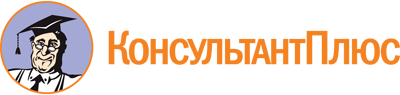 Постановление Правительства Ставропольского края от 13.12.2016 N 515-п
(ред. от 23.08.2022)
"О координационном совете по обеспечению поэтапного доступа социально ориентированных некоммерческих организаций, осуществляющих на территории Ставропольского края деятельность в социальной сфере, к бюджетным средствам, выделяемым на предоставление социальных услуг населению Ставропольского края"
(вместе с "Положением о координационном совете по обеспечению поэтапного доступа социально ориентированных некоммерческих организаций, осуществляющих на территории Ставропольского края деятельность в социальной сфере, к бюджетным средствам, выделяемым на предоставление социальных услуг населению Ставропольского края")Документ предоставлен КонсультантПлюс

www.consultant.ru

Дата сохранения: 08.11.2022
 Список изменяющих документов(в ред. постановлений Правительства Ставропольского краяот 16.02.2017 N 54-п, от 11.07.2018 N 273-п, от 20.06.2019 N 273-п,от 19.09.2019 N 416-п, от 25.11.2019 N 524-п, от 10.04.2020 N 166-п,от 02.09.2020 N 477-п, от 08.12.2020 N 656-п, от 02.06.2021 N 226-п,от 19.01.2022 N 25-п, от 23.08.2022 N 488-п)Список изменяющих документов(в ред. постановлений Правительства Ставропольского краяот 11.07.2018 N 273-п, от 20.06.2019 N 273-п, от 19.09.2019 N 416-п,от 25.11.2019 N 524-п, от 10.04.2020 N 166-п, от 02.09.2020 N 477-п,от 08.12.2020 N 656-п, от 02.06.2021 N 226-п, от 19.01.2022 N 25-п,от 23.08.2022 N 488-п)ДУБРОВИНСергей Васильевичзаместитель председателя Правительства Ставропольского края, председатель координационного советаМАМОНТОВАЕлена Викторовнаминистр труда и социальной защиты населения Ставропольского края, заместитель председателя координационного советаСАЛЬНИКОВВладимир Ивановичначальник отдела организации стационарного обслуживания населения министерства труда и социальной защиты населения Ставропольского края, секретарь координационного советаЧлены координационного совета:Члены координационного совета:БАЛЮКОВНиколай Николаевичначальник управления по взаимодействию с институтами гражданского общества аппарата Правительства Ставропольского краяБОБРОВАлексей Николаевичгенеральный директор Общества с ограниченной ответственностью "Лечебный массаж" (по согласованию)БОНДАРЧУКАлександр Владимировичзаместитель министра финансов Ставропольского краяБРАТУСИНАВалентина Алексеевнапредседатель комиссии Общественной палаты Ставропольского края по развитию гражданского общества, поддержке некоммерческих организаций и взаимодействию с общественными советами, председатель Ставропольского регионального отделения общественно-государственной просветительской организации "Российское общество "Знание" (по согласованию)ВЛАДИМИРОВАНаталья Александровначлен Правления Благотворительной некоммерческой организации "Фонд социальной поддержки населения Ставропольского края" (по согласованиюГАВРИЛЕНКОНаталья Петровназаместитель министра здравоохранения Ставропольского краяДАМИРСузанна Халильевназаместитель министра экономического развития Ставропольского краяДИРЕГАНОВААнгелина Владимировназаместитель главы администрации города Ставрополя (по согласованию)ЛЕПЕХИНАлексей Анатольевичзаместитель директора некоммерческой организации "Фонд поддержки предпринимательства в Ставропольском крае" (по согласованию)МУРГАЕлена Вячеславовначлен Правления благотворительной некоммерческой организации "Фонд социальной поддержки населения Ставропольского края" (по согласованию)ПАВЛОВАГалина Николаевнапервый заместитель министра культуры Ставропольского краяПОПОВАНадежда Васильевназаместитель главы администрации города Ессентуки Ставропольского края (по согласованию)РУДЬЕВАДиана Гитиномагомедовназаместитель министра образования Ставропольского краяСАМАРИНАЕлена Станиславовнадиректор некоммерческой организации "Фонд поддержки предпринимательства в Ставропольском крае" (по согласованию)СИДОРОВФедор Тимофеевичпредседатель Ставропольской краевой региональной организации Общероссийской общественной организации "Всероссийское общество инвалидов" (по согласованию)СЛЕЗАВИНПетр ВасильевичПредседатель правления Ставропольского краевого отделения Общероссийского общественного благотворительного фонда "Российский детский фонд" (по согласованию)ЮРЧИШИНИлья Владимировиччлен Центрального комитета Общероссийской общественной организации "Российский Союз Молодежи" (по согласованию)